Richiesta di rettifica degli importi TARI addebitati(ai sensi della Deliberazione 15/2022 di ARERA – All. A – Titolo III)IL/LA SOTTOSCRITTO/ACognome ____________________________________  Nome __________________________________Codice Fiscale _________________________________________________________________________Residente in via/piazza ________________________________________________________  n. _______Comune di _____________________________________________ C.A.P. _____________  Prov. ______(per conto della Società/ditta individuale ________________________ P.IVA _____________________)E-mail ____________________________________________________________@__________________Codice contribuente_____________________  Codice Utenza _________________________RICHIEDE LA RETTIFICA DEGLI IMPORTI ADDEBITATI NEI SEGUENTI AVVISI DI PAGAMENTO per le seguenti motivazioni:___________________________________________________________________________________________________________________________________________________________________________________________________________________________________________________________________________________________________________________________________________________________________________________________________________________________________________________________________________________________________________________________________________________________________________________________________________________(Nel caso di versamenti già effettuati allegare ricevuta di pagamento e compilare il seguente riquadro)Per la disciplina delle modalità di restituzione degli importi non dovuti si invitano i contribuenti a prendere visione di quanto contenuto all’interno del Regolamento TARI in vigoreFirmaRobbio, _____/______/_________				__________________________Il Comune di Robbio in qualità di titolare tratterà i dati personali conferiti con il presente modulo, con modalità prevalentemente informatiche e telematiche, per le finalità previste dal Regolamento UE 2016/679 (GDPR), in particolare per l’esecuzione dei propri compiti di interesse pubblico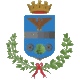 Comune diROBBIO Piazza della Libertà 2 – 27038 - Robbio (PV)Tel. 0384.675218 - 0384.675201PEC: comune.robbio@pec.itUfficio Tributie-mail tributi@comune.robbio.pv.itragioneria@comune.robbio.pv.itESTREMI DI PRESENTAZIONE DELLA DICHIARAZIONERiservato all'Ufficio A MEZZO SERVIZIO POSTALE RICEVUTA N. ____________   PEC ____________________DATA   _____/ _____/ _______ N. ord.N. avvisoData avvisoImporto avvisoImporto già versato (eventuale)Data versamento (eventuale)1____/____/________€ ________,____€ ________,________/____/________2____/____/________€ ________,____€ ________,________/____/________3____/____/________€ ________,____€ ________,________/____/________Richiede altresì che la restituzione degli importi non dovuti avvenga medianteDetrazione dell’importo non dovuto nel primo documento di riscossione utile (compensazione)Accredito su conto corrente bancario/postale intestato a _________________________________presso le Poste o la Banca _______________________ Agenzia/Filiale di _____________________Codice IBAN |__|__|__|__|__|__|__|__|__|__|__|__|__|__|__|__|__|__|__|__|__|__|__|__|__|__|__|Rimborso diretto presso la tesoreria comunale